Základní škola Konstantinovy Lázně, okres Tachov, příspěvková organizace  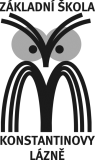 Školní 22, 349 52 Konstantinovy LázněPlán dalšího vzdělávání pedagogických pracovníků pro školní rok  2020/2021Finanční prostředky určené na DVPP – 20 000,- KčZdroj finančních prostředků -  „Šablony“, ONIV, obecní rozpočetHlavní oblasti vzděláváníkariérové vzdělávání – podpora kariérového poradenství žákůmjazyková gramotnost – metody a formy práce při výuce cizího jazyka, zavádění CLIL do ostatních předmětů (prohloubit znalosti pedagogických pracovníků, kteří nevyučují vzdělávací obor Cizí jazyk )pedagogická diagnostika a formativní hodnoceníformy distanční výuky – systém Microsoft Office 365inkluze v ŠDdoplnění pedagogické kvalifikace – jeden pedagog pokračuje ve  studiu na vysoké škole k získání kvalifikace učitele 1. stupněZpůsoby vzdělávání – z časových a organizačních důvodů preferovat webináře a semináře v regionu Konst. Lázně, 25.8.2020                                                                                                          Mgr. Alena Kaĺavská                                                                                                             ředitelka školyPlán DVPP schválen pedagogickou radou dne: S plánem DVPP jsem byla seznámena: